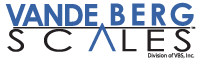 Poultry Chain Scale QuestionnaireCompany Name: ________________________		Date: ____________Desired location of poultry chain scale? Slaughter capacity per day? How many maximum birds per min? Chain speed? Distance between trolleys? Weight of the largest bird?Type of power available?Describe the current method of weighing the carcassDo you have any drawing or product images you can share (really important)?Does your current chain permit isolation of carcass from chain pull forces? (See image below)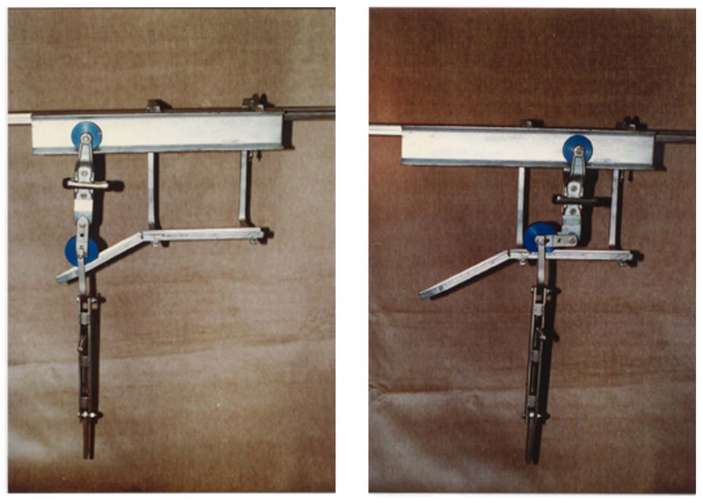 Other comments 